Submitted to:ComEd2011 Swift DriveOak Brook, IL 60523Submitted by:Guidehouse Inc.150 N. Riverside Plaza, Suite 2100Chicago, IL 60606Contact:This report was prepared by Guidehouse for ComEd. The work presented in this report represents Guidehouse’s professional judgment based on the information available at the time this report was prepared. Use of this report by any other party for whatever purpose should not, and does not, absolve such party from using due diligence in verifying the report’s contents. Neither Guidehouse nor any of its subsidiaries or affiliates assumes any liability or duty of care to such parties, and hereby disclaims any such liability.Table of ContentsIntroduction	1Program Savings Detail	1Cumulative Persisting Annual Savings	3List of Tables and Figures Table 1. Total Annual Incremental Electric Savings - Total	1Table 2. Total Program Net Electric Savings - Total	2Table 3. CPAS – Electric	3IntroductionThis report presents the results of the impact evaluation of the Residential Behavior Program from the program year from January 1 to December 31, 2023 (CY2023). The program was designed to generate energy savings by providing residential customers with information about energy use and conservation strategies. Program participants receive information from regularly mailed and emailed home energy reports.Program Savings DetailTable 1 summarizes the incremental energy and demand savings the Residential Behavior Program achieved in CY2023. Since the randomized control trial (RCT) design of the Residential Behavior Program inherently estimates net savings, neither the evaluation team nor the implementer estimated gross savings and there is no gross realization rate or net-to-gross ratio. Similarly, the RCT cannot identify specific measures that produce savings and so cannot calculation electrification savings and it is is based on electricity consumption and so cannot calculate savings from other fuels. Table 1. Total Annual Incremental Electric Savings - TotalAll gross savings columns are intentionally blank as the RCT design inherently estimates net savings and therefore neither the evaluation team nor the implementer estimated gross savings.N/A = not applicable (refers to a piece of data that cannot be produced or does not apply).* The “Ex Ante Gross Savings" and “Verified Gross Savings" in row one (Electric Energy Savings - Direct) and row six (Summer Peak Demand Savings) exclude gross carryover savings from CY2021 and CY2022.† The “Verified Net Savings” in row one excludes carryover savings as they don’t apply to this program.‡ The Electric Energy Savings - Direct includes primary kWh savings from efficient measures (includes efficiency savings from fuel switching measures but excludes the fuel switching savings), secondary kWh savings from wastewater treatment, and electric heating penalties. || Electrification savings from fuel switching measures excluding direct efficiency savings. Calculated from net electric savings from increase in kWh consumption and decrease in gas consumption from fuel switching (kWh equivalent). # Total Electric Energy Savings is the sum of the Electric Energy Savings - Direct, the Electric Energy Savings Converted from Other Fuel, and the Electrification Savings from fuel switching alone.*† The Peak Demand Savings are savings occurring at coincident Summer Peak period, defined as 1:00-5:00 PM Central Prevailing Time on non-holiday weekdays, June through August. This definition is in accordance with PJM requirement.Source: Evaluation team analysisTable 2 provides the detailed adjustments made to arrive at the final verified net savings for CY2023 and reports the program net realization rate. Of the modeled savings, 4% are from uplift into other ComEd energy efficiency programs and over half (59%) are attributable to prior program years. After the uplift and persistence adjustments, the program achieved a net realization rate of 1.41. The difference in savings is driven by adjustments after the modeling (i.e., uplift and persistence) as the ex ante savings before adjustments are 218,606,000 kWh which is less than 2% different than the evaluation team’s modeled savings. Differences in the persistence savings adjustments are the main contributor to a realization rate greater than 1. The evaluation team does not have the information required to identify and verify the sources of the discrepancy in more detail. Table 2. Total Program Net Electric Savings - TotalSource: Evaluation team analysisCumulative Persisting Annual SavingsTable 3 shows the cumulative persisting annual savings (CPAS) for the measures installed in CY2023. Table 3. CPAS – ElectricAll gross savings columns are intentionally blank as the RCT design inherently estimates net savings and therefore neither the evaluation team nor the implementer estimated gross savings.† Lifetime savings are the sum of CPAS savings through the EUL.‡ Historical savings go back to CY2018. § Incremental expiring savings are equal to CPAS Yn-1 - CPAS Yn.|| Historic incremental expiring savings are equal to Historic CPAS Yn-1 – Historic CPAS Yn.# Program total incremental expiring savings are equal to current year total incremental expiring savings plus historic total incremental expiring savings. Source: Evaluation team analysis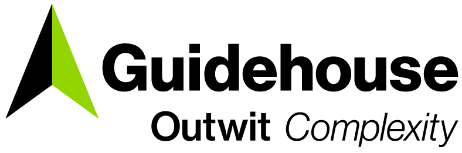 ComEd Behavior - Res/IE Program Impact Evaluation ReportEnergy Efficiency/Demand Response Plan: 
Program Year 2023 (CY2023) 
(1/1/2023-12/31/2023)ComEd Behavior - Res/IE Program Impact Evaluation ReportEnergy Efficiency/Demand Response Plan: 
Program Year 2023 (CY2023) 
(1/1/2023-12/31/2023)ComEd Behavior - Res/IE Program Impact Evaluation ReportEnergy Efficiency/Demand Response Plan: 
Program Year 2023 (CY2023) 
(1/1/2023-12/31/2023)ComEd Behavior - Res/IE Program Impact Evaluation ReportEnergy Efficiency/Demand Response Plan: 
Program Year 2023 (CY2023) 
(1/1/2023-12/31/2023)ComEd Behavior - Res/IE Program Impact Evaluation ReportEnergy Efficiency/Demand Response Plan: 
Program Year 2023 (CY2023) 
(1/1/2023-12/31/2023)ComEd Behavior - Res/IE Program Impact Evaluation ReportEnergy Efficiency/Demand Response Plan: 
Program Year 2023 (CY2023) 
(1/1/2023-12/31/2023)ComEd Behavior - Res/IE Program Impact Evaluation ReportEnergy Efficiency/Demand Response Plan: 
Program Year 2023 (CY2023) 
(1/1/2023-12/31/2023)ComEd Behavior - Res/IE Program Impact Evaluation ReportEnergy Efficiency/Demand Response Plan: 
Program Year 2023 (CY2023) 
(1/1/2023-12/31/2023)Prepared for:ComEdDRAFTMarch 14, 2024Prepared for:ComEdDRAFTMarch 14, 2024Prepared for:ComEdDRAFTMarch 14, 2024Prepared for:ComEdDRAFTMarch 14, 2024Prepared for:ComEdDRAFTMarch 14, 2024Prepared for:ComEdDRAFTMarch 14, 2024Prepared for:ComEdDRAFTMarch 14, 2024Prepared for:ComEdDRAFTMarch 14, 2024Prepared by: Prepared by: Prepared by: Prepared by: Prepared by: Danielle FulmerOpinion DynamicsCarly OligGuidehouse            Hannah Merriam           Opinion Dynamics           Hannah Merriam           Opinion Dynamics           Hannah Merriam           Opinion DynamicsLexi NelsonOpinion DynamicsLexi NelsonOpinion DynamicsLexi NelsonOpinion DynamicsLexi NelsonOpinion Dynamics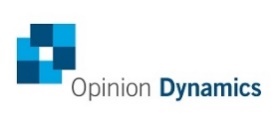 guidehouse.comCharles Maglione, Partner703.431.1983cmaglione@guidehouse.comJeff Erickson, Director608.616.4962jeff.erickson@guidehouse.comNeil Curtis, Director802.526.5119neil.curtis@guidehouse.comSavings CategoryUnitsEx Ante Gross Savings*Program Gross Realization RateVerified Gross Savings*Program Net-to-Gross Ratio (NTG)CY2021 Net Carryover SavingsCY2022 Net Carryover SavingsVerified Net Savings†Electric Energy Savings - Direct‡kWh82,505,806Electric Energy Savings -  
Converted from Other Fuel§kWh0Electric Energy Savings - Indirect from Fuel Switching (through Electrification)||kWh0Total Electric Energy Savings#kWh82,505,806Total Electric Energy Savings  
Including Carryover#kWhN/ASummer Peak*† Demand SavingskW14,241Summer Peak*† Demand Savings 
 Including CarryoverkWN/ASavings CategoryEnergy Savings (kWh)Ex Ante Net Savings58,698,000Modeled Savings222,150,275Current Year Uplift Adjustment(612,559)Legacy Uplift Adjustment(8,140,635)Verified Unadjusted Net Savings  213,397,081Persistence Adjustment(130,891,275)Final Verified Net Savings82,505,806Program Net Realization Rate1.41CPAS Verified Net kWh SavingsCPAS Verified Net kWh SavingsCPAS Verified Net kWh SavingsCPAS Verified Net kWh SavingsSavings CategoryVerified Gross Savings (kWh)Lifetime Net Savings (kWh)†20182019202020212022202320242025202620272028CY2023 Program Total Contribution to CPAS292,207,81082,505,80660,133,94443,949,56231,650,46423,291,53817,067,278Historic Program Total Contribution to CPAS‡279,539,772255,950,948240,435,808249,725,611259,799,415146,044,38985,371,81347,565,69726,318,67318,524,07813,192,976Program Total CPAS292,207,810279,539,772255,950,948240,435,808249,725,611259,799,415228,550,195145,505,75791,515,25957,969,13741,815,61630,260,254CY2023 Program Incremental Expiring Savings§22,371,86216,184,38212,299,0988,358,9266,224,261Historic Program Incremental Expiring Savings||113,755,02660,672,57637,806,11621,247,0247,794,5955,331,102Program Total Incremental Expiring Savings#113,755,02683,044,43853,990,49833,546,12216,153,52111,555,363Savings CategoryVerified Gross Savings (kWh)Lifetime Net Savings (kWh)†20292030203120322033203420352036203720382039CY2023 Program Total Contribution to CPAS292,207,81012,656,6379,262,7636,737,9214,951,8950000000Historic Program Total Contribution to CPAS‡9,271,7946,475,8334,569,16300000000Program Total CPAS292,207,81021,928,43115,738,59611,307,0844,951,8950000000CY2023 Program Incremental Expiring Savings§4,410,6403,393,8742,524,8431,786,0254,951,895000000Historic Program Incremental Expiring Savings||3,921,1822,795,9611,906,6704,569,1630000000Program Total Incremental Expiring Savings#8,331,8226,189,8354,431,5136,355,1884,951,895000000